EXCURSIEAANBOD VAN SCHELPENMUSEUM PAAL 14 WEEK 39 T/M 44 2020 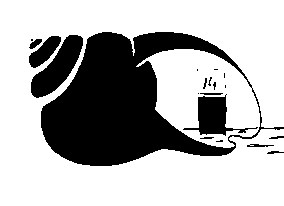 Inschrijven en start excursies: VVV-kantoor, Reeweg 5, tel. 0519-531233 of via www.vvvschiermonnikoog.nl .  Bij geen gehoor of wanneer het VVV-kantoor is gesloten: tel. 0519-531663.  Duur: ca. 2 uur. Kosten: volwassenen € 9,00; kinderen van 6 t/m 12 jaar € 6,00.  Slecht weer: bij zeer slecht weer kan een excursie worden afgelast.  20 SEP	10.00 UUR	Jutten en schelpen zoeken22 SEP	11.00 UUR	Leer het eiland fietsend kennen23 SEP	08.00 UUR	Wadexcursie26 SEP	11.00 UUR	Wadexcursie29 SEP	11.00 UUR	Leer het eiland fietsend kennen30 SEP	11.00 UUR	Jutten en schelpen zoeken  1 OKT	10.00 UUR	Vogels kijken voor beginners (VERREKIJKER NODIG)  6 OKT	11.00 UUR 	Jutten en schelpen zoeken  7 OKT	11.00 UUR 	Leer het eiland fietsend kennen  8 OKT	08.00 UUR	Wadexcursie10 OKT	09.00 UUR	Wadexcursie11 OKT	10.00 UUR	Jutten en schelpen zoeken12 OKT	11.00 UUR	Wadexcursie13 OKT	11.00 UUR	Leer het eiland fietsend kennen14 OKT	09.00 UUR	Vogels kijken voor beginners (VERREKIJKER NODIG)15 OKT	11.00 UUR	Jutten en schelpen zoeken27 OKT	11.00 UUR	Leer het eiland fietsend kennen28 OKT	11.00 UUR	Jutten en schelpen zoeken29 OKT	09.00 UUR	Vogels kijken voor beginners (VERREKIJKER NODIG)31 OKT	11.00 UUR	Leer het eiland fietsend kennenWadexcursie: (maart t/m oktober) Tijdens de wadexcursie maken de deelnemers niet alleen fysiek kennis met het wad (modder!), maar krijgen ze uitleg over ontstaan, dynamiek en belang voor mensen, dieren en planten. Schepnet en greep gaan mee om wormen, weekdieren, garnalen en vissen te vangen en te bekijken.   Nodig: laarzen (te huur bij het Bezoekerscentrum) of hoge gymschoenen en een fiets. Jutten en schelpen zoeken: (gehele jaar) Verhalen over het jutten van vroeger en nu. Daarna het strand op om zelf van alles te vinden. Wat de zee geeft is nooit te voorspellen. Altijd schelpen, soms hout, flessen (soms met brief!) en wat al niet! Uitleg door de gids. Er is in ieder geval een jutterbittertje of een frisdrank tijdens de tocht.  Nodig: fiets. Leer het eiland fietsend kennen: (gehele jaar) We gaan een fietstocht maken waarbij de gevarieerde landschappen van het eiland aan bod komen met de planten en dieren die er leven. Ook is er aandacht voor de geschiedenis. Nodig: fiets. Leer het eiland wandelend kennen: (gehele jaar) Startend met de boeiende geschiedenis van het dorp maken we een wandeling die daarna verder voert door de afwisselende landschappen met hun planten en dieren.  Vogels kijken voor beginners: (gehele jaar) Meer dan 300 vogelsoorten zijn er gedurende het jaar op ons eiland te zien. In elk jaargetijde weer andere soorten. We gaan per fiets op pad om ze op te zoeken en te bekijken.  Nodig: verrekijker (te huur bij het VVV-kantoor) en fiets. Plantenexcursie (april t/m september) Wie veel verschillende planten wil zien, zit goed op Schiermonnikoog. Van zoute soorten (zeekraal en lamsoor) tot zoetwaterplanten; van kalkminnende planten (orchideeën en blauwe zeedistel) tot soorten van zure grond (ronde zonnedauw) : allemaal kom je ze hier tegen.  Nodig: fiets. Excursies voor groepen: Voor groepen van 8 of meer personen verzorgen wij excursies die zijn aangepast aan de wensen van de groep. Zo kunnen we op een aangepast tijdstip de excursie uitvoeren, de inhoud van de excursie aanpassen aan de wensen van de groep en de start en het eindpunt kunnen worden aangepast (b.v. starten bij de veerboot/Esonborg). 